Cvičenie 7-A Ponuka a procesuálne komponenty poskytovania nízkoprahových služieb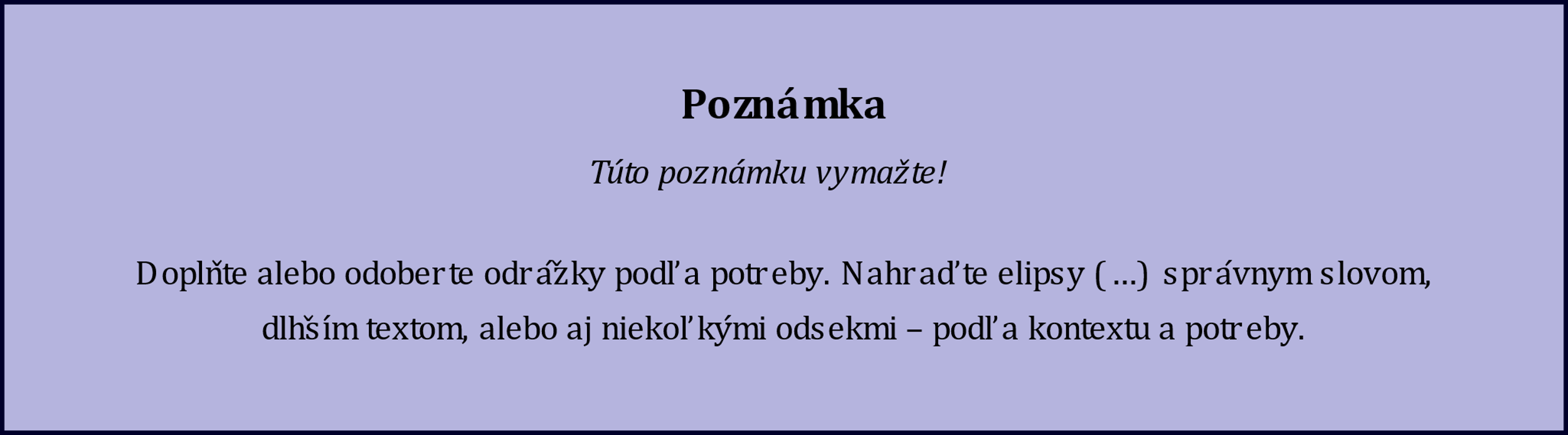 Nízkoprahy v mojom regióne a služby, ktoré poskytujú (zdroje):…………Pojem nízkoprahový:•	•	Kľúčové ciele nízkoprahových programov…………Princípy nízkoprahových zariadení:1.	…………2.	…………3.	…………4.	…………5.	…………6.	…………7.	…………8.	…………9.	…………Cieľové skupiny NZDM:•	•	•	Asociácia Nízkoprahových programov pre deti a mládež a Rada mládeže Slovenska, ktoré uvádzajú, že ponúkajú služby pre klientov vo veku: od 6 do …………•	Štandard ponuky: …………•	Prevádzkový štandard: …………•	Procedurálny štandard: …………•	Personálny štandard: …………Služby poskytujúce NZDM sa rozdeľujú do dvoch základných skupín:•	služby ………… charakteru: povinné, určené štandardmi, ktoré by mali NZDM poskytovať, ak sa uchádzajú o miesto v Asociácii nízkoprahových programov pre deti a mládež (ďalej ANZDM);•	služby ………… charakteru: dobrovoľné (doplnkové) a vychádzajú z potrieb a záujmov samotných klientov, možností zariadenia, lokality;◌	spolubytie a prijatie v bezpečnom prostredí: …………◌	sociálne služby: …………◌	kontaktné: …………◌	služby situačnej intervencie: …………◌	základné poradenstvo: …………◌	záujmové voľnočasové aktivity: …………◌	preventívne a vzdelávacie aktivity: …………Cvičenie 7-B Sociálnovýchovná činnosť v nízkoprahových zariadeniachCiele NPDM:•	•	•	•	•	•	Obsahové zameranie koncepcie NZDM: …………Kompetencie alebo úlohy sociálneho pedagóga v NZDM:•	•	•	…………•	•	•	•	…Identifikuj činnosti v detekovanom nízkoprahu podľa štandardov ANZDM (sociálny aspekt):Situačná intervencia: …………Krízová intervencia: …………Základné poradenstvo: …………Terénna sociálna práca: …………Prípadová práca: …………Kontaktná práca: …………+ iné: …………Sociálnopedagogické aspekty v NZDM:Cvičenie 7-C Vývoj a koncepcie nízkoprahových zariadeníPrvá etapa histórie nízkoprahových zariadení:…………Neskôr v rokoch 2011 – 2014:…………Tretia etapa rozvoja nízkoprahových zariadení na Slovensku súvisí so vznikom Asociácie NZDM:…………Súčasná situácia:•	Akreditované NZ pod MPSVaR:◌	◌	◌	•	Akreditované NZ pod MPSVaR + zariadenia v ANDM:◌	…•	Zariadenia len v ANDM:◌	◌	◌	•	Zariadenia bez akreditácie a neuchádzajúce sa ani o pasívne členstvo v ANDM:◌	◌	Koncepty v nízkoprahoch:•	jedným z hlavných konceptov využívaných v nízkoprahoch je poskytovanie služieb podľa model harm reduction.Medzi hlavné činnosti poskytované v nízkoprahovom klube patrí:•	Pobyt detí v klube:…………•	Kontaktná práca:…………•	Situačná intervencia:…………•	Krízová intervencia:…………•	Poradenstvo:…………Ďalšou možnou formou je nízkoprahové centrum (NC).Centrum Mak:•	•	•	Inou formou je nízkoprahový program, ktorý vytvára nejaká organizácia či zariadenie. Napríklad nízkoprahové združenie Storm, konkrétne v programe CIRKUS poskytuje služby ambulantnou formou (nízkoprahový klub) a terénnou formou (terénna sociálna práca na sídlisku).Ďalšie formy podľa prezentácií spolužiakov:•	•	…
Oblasť poskytovaných služieb

Metódy a činnosti sociálneho pedagóga

Sociálne služby
•










Voľnočasové služby a aktivity
•










Preventívne aktivity
•










Výchovno-vzdelávacie aktivity
•









